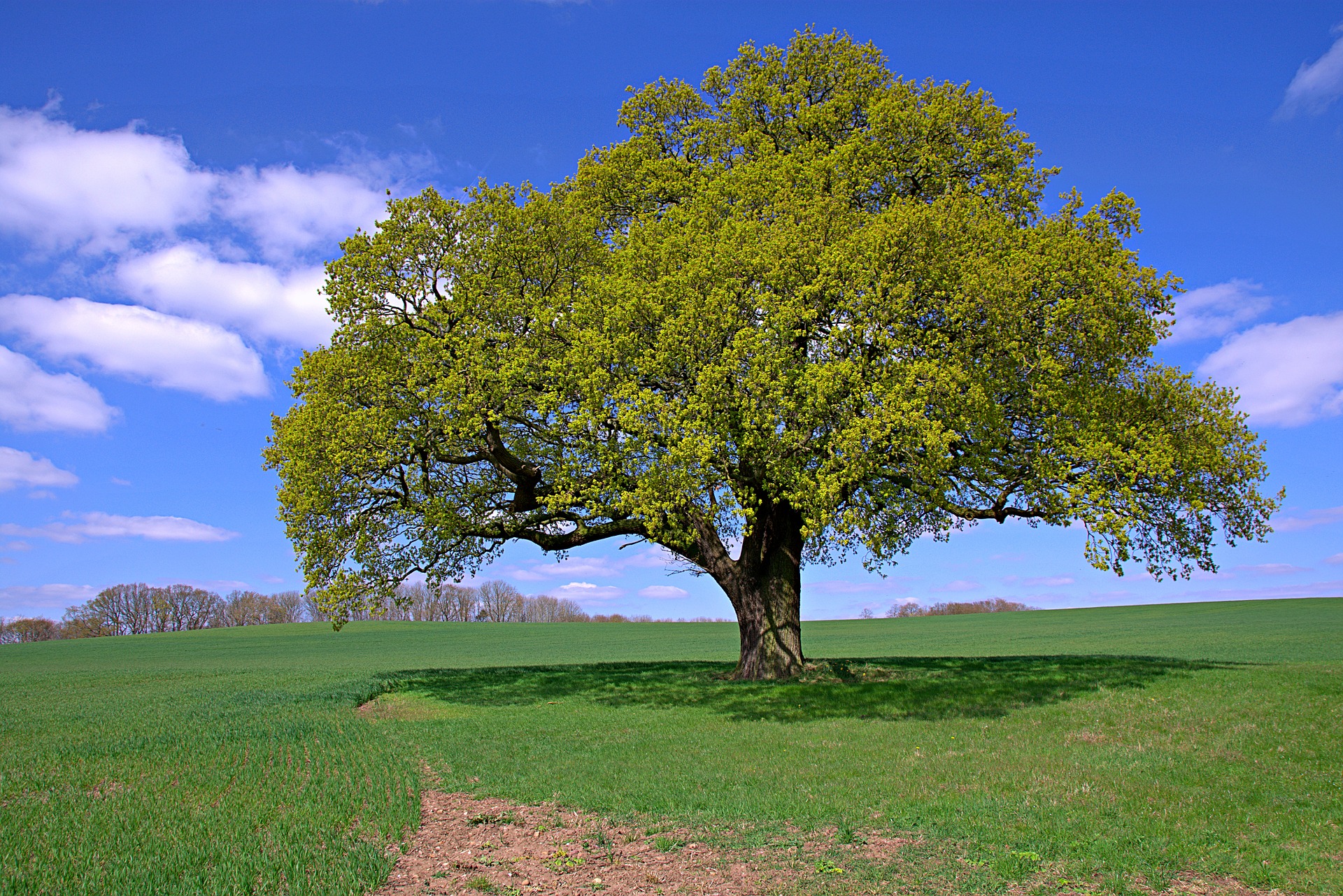 https://pixabay.com/photos/lone-tree-field-wheat-tree-4127920/Attribution: Nottmpictures/ Pixabay License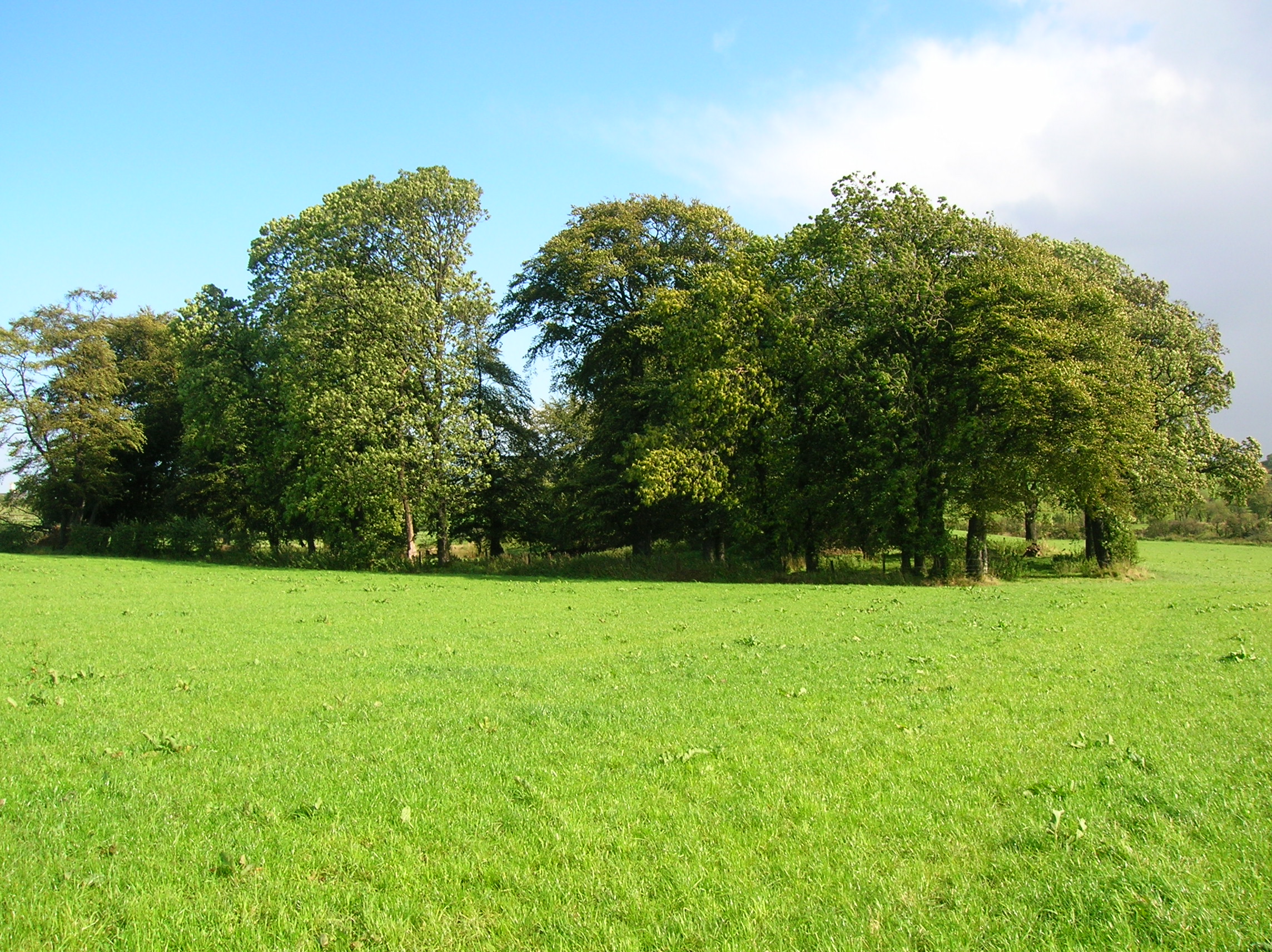 https://commons.wikimedia.org/wiki/File:Old_woodland_copse_at_Mossend_Farm_ruins.JPG Rosser1954 Roger Griffith [Public domain]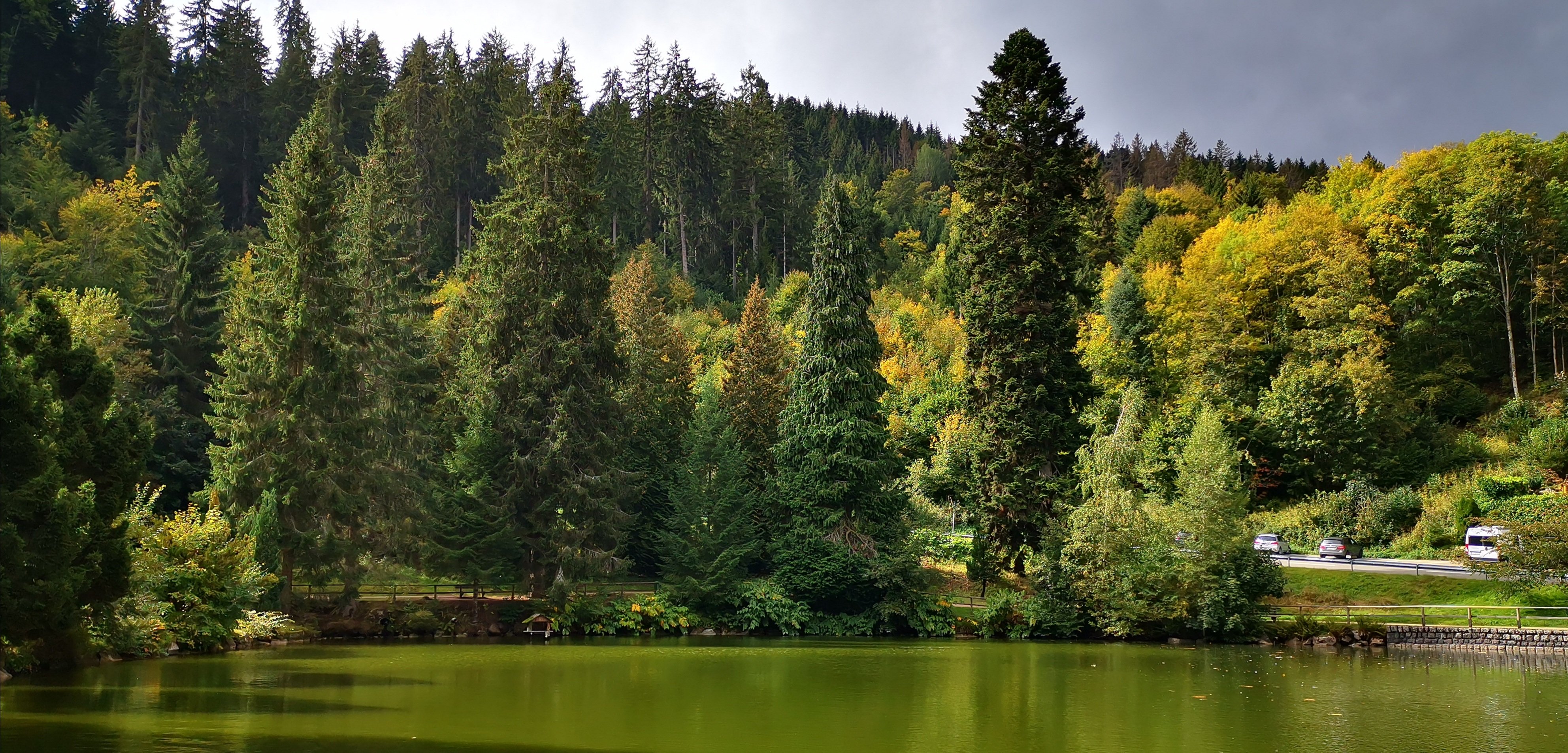 https://pixabay.com/photos/black-forest-triberg-waters-forest-4572312/Attribution: roemi62/ black forest/ Pixabay License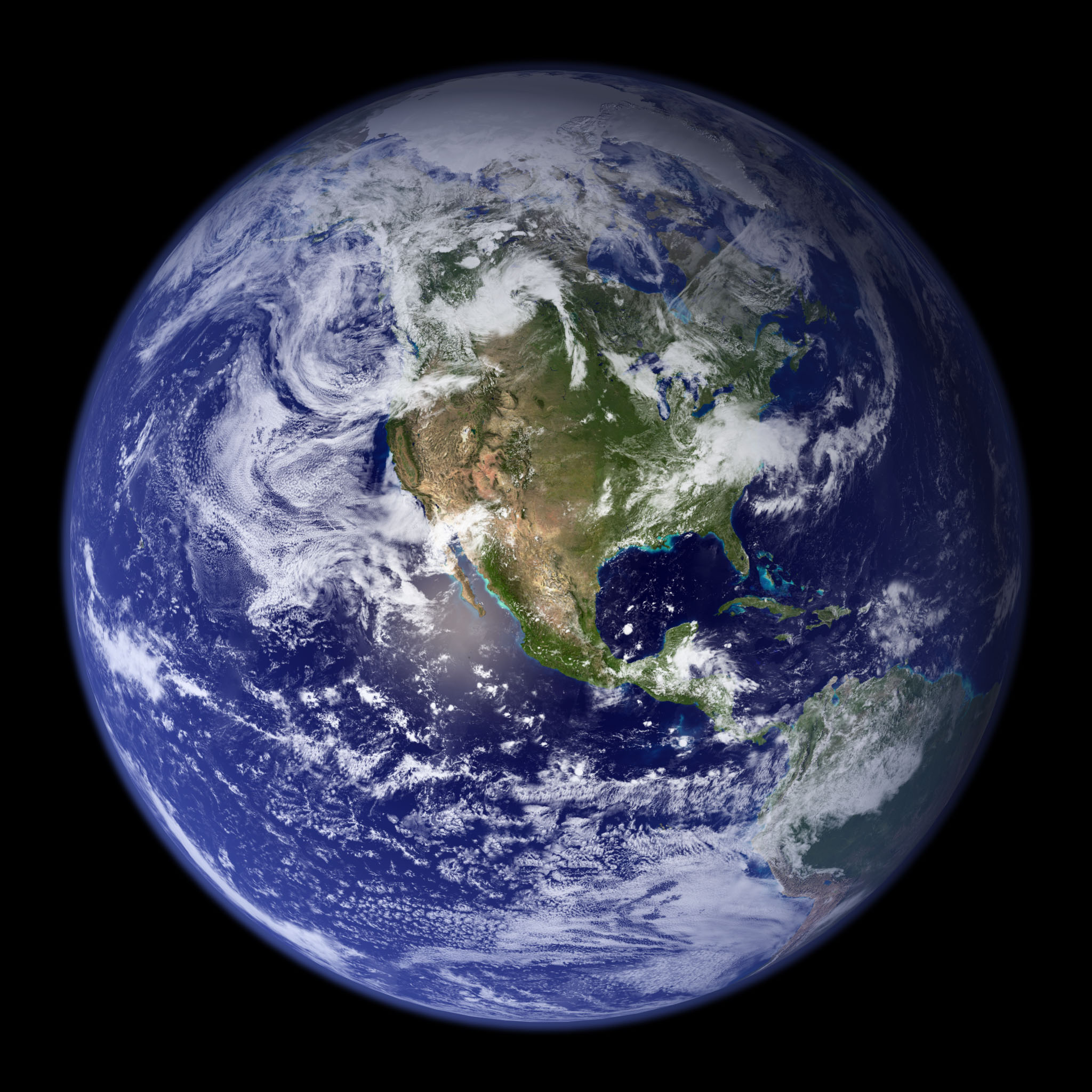 